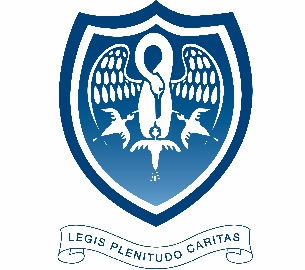 Our Lady’s Convent SchoolSubject Teacher of PE – Senior SchoolIn addition to the subject teacher or senior school the following information is specific to the role of position of Physical Education teacher. Reporting to: Head of DepartmentSkills and KnowledgeExcellent oral and written communication skills Ability to engage children and enable them to perform highly Main activities specific to Physical Education departmentDeliver high quality, differentiated Physical Education lessons across a broad range of activities to classes in KS1 – KS5. These include Sports leadership qualifications, GCSE and A Level. The school currently offers OCR GCSE and A level. To organise and deliver a range of extracurricular activities and fixtures. In particular expanding the opportunities locally and nationally in the core sports offered at Our Lady’s Convent School (Netball, Hockey, Rounders and Athletics).To create stimulating and inspiring learning environment that ensures the  engagement of studentsTo support in the organisation and delivery of a whole school sports day and infant sports afternoon. To research and implement local and national initiatives and strategies in sport and Physical Education that will develop pupil achievement. To take responsibility for specific medium term plans, lesson observations, work scrutiny or resource amendment/development as agreed with their Head of Department.Work to achieve the department development plan in line with whole school development plan as directed by the head of department. To liaise across the LES foundation with regards Sport and Physical Education facilities and shared opportunities. Work collaboratively and sharing good practice with staff members to improve the quality of teaching and learning.